ACTA DE SESIÓN – GRUPO DE TRABAJO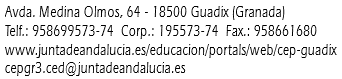 Código: 201813GT____    Título: Actividades básicas de acondicionamiento físico con soporte                                                      musical: ritmos latinosCentro: IES Pedro Antonio de Alarcón              Localidad: GuadixFecha: 06 de Febrero                  Hora: 16:00                            Sesión nº: 6Contenidos de la sesión (temas tratados, acuerdos…)Fdo.:_________________________________________ACTA DE SESIÓN – GRUPO DE TRABAJOCódigo: 201813GT____    Título: Actividades básicas de acondicionamiento físico con soporte                                                      musical: ritmos latinosCentro: IES Pedro Antonio de Alarcón              Localidad: GuadixFecha: 06 de Febrero                    Hora: 16:00                            Sesión nº: 6Fdo.: ______________________________Pasos técnicos de Salsa: básico, lateral y cruzado.Ritmo musical y “tempos” utilizados en la salsa.Música utilizada en la salsa.Diseños de coreografías realizadas “en línea” (individual) con los pasos aprendidos. Posición básica en pareja.NºApellidos, NombreDNIFirma12345678910